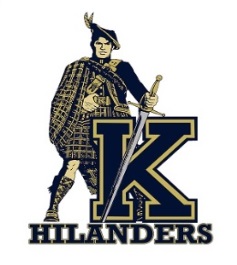 KELSO HIGH SCHOOL BASKETBALL 2018-19BOYS VARSITY					          GIRLS VARSITYHead Boys Coach:  Joe Kinch					Head Girls Coach:  Jennifer HamiltonAssistants:  Cedrique Chaney					Assistant:  Taylor Pritchett	        Monte Cummings				               JV Coach:   Jack Smale	                      Grady Pearsall					C Team Coach:   Krista SpauldingJV Coaches:  	Tom D’Aboy		Justin Roberts				Managers:  	Tucker Amrine1024		Gunnar Burt		Rex Burt   BOYS JUNIOR VARSITY		       GIRLS JUNIOR VARSITYVideo Coordinator – Olivia SchamelCheer Advisor – Megan LambAthletic Trainer – TJ AlbinInterim Athletic Director – Bobby FreundPrincipal – Christine McDanielsSuperintendent – Mary Beth Tack#NAMEHTPOSYR2Josh Webb6’0W113Trey Hartley5’10G124Riley Noah6’1W1210Jayden Hardeman6’0W1214Drew Tack6’3W1122Dillon Davis5’9G1123Wyatt Brown5’11G1124Shaw Anderson6’5W1230 Saxon Hickey6’1P1232Graham Karavolos6’1P1234Braden Smith6’3W1144Gage Tippery5’11G11#NAMEHTPOSYR1Natalie Fraley5’8G92Tally Connors5’4W124Alexis Kleven5’3G1110Cooper Joy5’8W1112Erin Tack5’10P914Alexandra Harman5’9W1220Evermore Kaiser5’10P922Mati Ohlson5’5W1124Cayla Gutenberger5’4W1132Capri Franzen5’9P1134Kylee Gibbs5’10P1240Megan Skeels6’1P10#NAMEHTPOSYR2Rees Hall5’8G113Wyatt Brown6’0G114Braden Smith6’2P1110Kevin Aguilar5’10P1014Ethan Moyer5’8G1022Gage Tippery5’11W1123Chico Huntington5’5W1024Nick Miller5’10W1030Tegan Connors5’9W1032Tanner Davis6’3P1134Ryan McAninch6’0P10#NAMEHTPOSYR1Josie Ahrens5’5G114Emma Baumgartner5’4W910Macy Grafton5’2G912Adalie Schierscher5’2W914Erin Tack5’10P924Ashley Wood5’2P930KK Perez5’9P934Jaron Storie5’8P10